Publicado en  el 24/04/2014 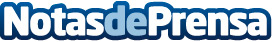 El consumo eléctrico de las grandes empresas ha aumentado un 6,5% en marzoEl consumo eléctrico de las grandes y medianas empresas en el mes de marzo ha aumentado un 6,5% con respecto al mismo mes del año anterior, según los datos del Índice Red Eléctrica (IRE). Desglosado por sectores, el consumo industrial ha crecido un 8,4% y el de los servicios se ha mantenido igual. En el cálculo de estos datos se han tenido en cuenta los efectos de la composición del calendario y la evolución de las temperaturas.Datos de contacto:REE (Red Eléctrica de España)Nota de prensa publicada en: https://www.notasdeprensa.es/el-consumo-electrico-de-las-grandes-empresas_2 Categorias: Otras Industrias http://www.notasdeprensa.es